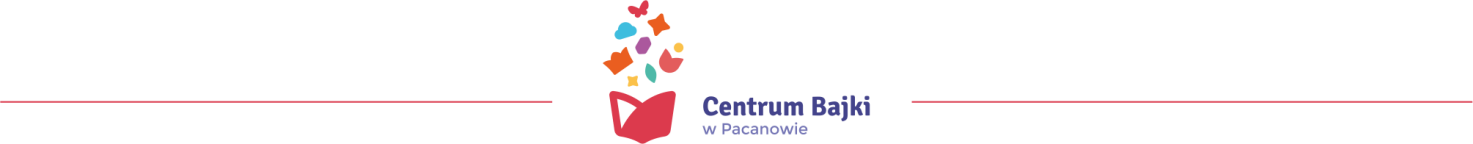 Pacanów 04.09.2020 r.Umowana monitorowanie oraz zapewnienie ochronynr … /2020zawarta w dniu 04.09.2020r pomiędzy:Europejskim Centrum Bajki im. Koziołka Matołka w Pacanowie, z siedzibą pod adresem: ul. Kornela Makuszyńskiego 1, 28-133 Pacanów, wpisanym do Rejestru Instytucji Kultury Urzędu Marszałkowskiego w Kielcach pod nr 1/12, NIP 655-17-62-631, reprezentowaną przez:- Panią Aleksandrę Stachniak – p. o. Dyrektora                                                                     Zwanym dalej „Zleceniodawcą”a…zwanym dalej „Zleceniobiorcą,”§ 1Przedmiotem niniejszej umowy jest świadczenie przez Zleceniobiorcę na rzecz Zleceniodawcy usług ochrony mienia w rozumowaniu art. 3 Ustawy z dnia 22 sierpnia 1997 roku o Ochronie Osób i mienia (Dz. U. 114 poz. 740 z późn. zm.), polegającej na reakcji  patrolu interwencyjnego na sygnał przekazany Dyżurnemu SAMA Zleceniobiorcy przez Zleceniodawcę w obiekcie wskazanym w paragrafie 2. Usługa obowiązuje przez cały czas trwania umowy, również w dni świąteczne i wolne od pracy, przez całą dobę. Zleceniodawca oświadcza, że obiekt nie jest obiektem podlegającym obowiązkowej ochronie zgodnie z ART. 5 ustawy z dnia 22 sierpnia 1997 o ochronie osób i mienia (Dz. U. 2005r. Nr 145 poz.1221) i zobowiązuje się do pisemnego poinformowania Zleceniobiorcy niezwłocznie po tym, gdy powyższy stan ulegnie zmianie.§ 2Usługa polega na monitorowaniu sygnałów lokalnego systemu alarmowego zainstalowanego  w obiekcie przy ul. Kornela Makuszyńskiego 1 w PacanowieW celu wykonania usługi Zleceniobiorca dostarczy i zamontuje Nadajnik GSM, który pozostanie jego własnością i po zakończeniu usługi zostanie zdemontowany i zwrócony.§ 3Zleceniodawca oświadcza, że został pouczony i posiada świadomość tego, iż wszystkie osoby wskazane w § 18 umowy jako osoby do kontaktów są upoważnione do wydawania Zleceniobiorcy wiążących decyzji w zakresie ochrony obiektu.§ 4Zleceniodawca nie ponosi odpowiedzialności materialnej za szkody wynikłe w przypadku uzasadnionego działania  patrolu interwencyjnego – określonego tą umową.§ 5       1.    Zleceniobiorca odpowiada za szkody wynikłe z niewykonania lub nienależytego wykonania usługi monitorowania i uruchamiania patrolu interwencyjnego za wyjątkiem szkód spowodowanych:Nieprawidłową pracą poszczególnych urządzeń systemu alarmowego i systemu tego jako całości.Przerwami w łączności telefonicznej lub radiowej.Okolicznościami, których nie można wykluczyć mimo prawidłowego wykonania usługi. Zleceniobiorca oświadcza, że posiada polisę ubezpieczeniową na pokrycie szkód, za które odpowiada i zobowiązuje się ją utrzymać (odnawiać) przez okres trwania niniejszej umowy.Umowa nie stanowi formy ubezpieczenia i go nie zastępuje.§ 6        Zleceniodawca zobowiązuje się do: Utrzymania lokalnego systemu alarmowego, przez cały czas trwania umowy, w stanie przydatnym do użytku w szczególności poprzez dokonywania odpowiednich czynności konserwatorskich, za które odpowiada Zleceniobiorca.Okresowego sprawdzania prawidłowości działania lokalnego systemu alarmowego. Konserwację systemu alarmowego Zleceniodawca zleci na podstawie odrębnej umowy.Powiadomienia firmy … o planowanych próbach sprawdzania działania lokalnego systemu alarmowego lub otwarcia obiektu poza podanymi godzinamiNiezwłocznego zawiadomienia Zleceniobiorcy o ważnych wydarzeniach dotyczących stanu systemu i innych okoliczności mogących mieć znaczenie dla usługi monitorowania i uruchomienia grupy interwencyjnej.Podania danych osób uprawnionych do przebywania na terenie obiektu.§7Zleceniodawca  zobowiązuje się do zapłaty miesięcznego wynagrodzenia dla Zleceniobiorcy za monitorowanie i uruchomienie patrolu interwencyjnego w kwocie …zł netto ( słownie: … zł, 00 gr/100 ) plus 23% VAT płatne przelewem w terminie do 30 dni od otrzymania od Zleceniobiorcy faktury VAT, na wskazany na fakturze rachunek Zleceniobiorcy.§ 8Zleceniobiorca zobowiązuje się do patrolowania obiektu trzy razy w godzinach nocnych. Za godziny nocne uznaje się czas od 20:00 do godz 8:00 rano dnia następnego.Miesięczny abonament usługi obejmuje pięć darmowych podjazdów patrolu interwencyjnego po uzyskaniu odpowiedniego sygnału.Czas dojazdu do obiektu wynosi 25 min w godzinach od 8:00 do 20:00 oraz 20 minut w godzinach od 20:00 do 8:00.W przypadku nieuzasadnionej konieczności wysłania patrolu interwencyjnego więcej niż 5 razy w ciągu miesiąca do obiektu, Zleceniobiorca będzie płacił za każdą następną interwencję … zł netto (słownie … netto).§ 9Zleceniodawca oświadcza, że jest  płatnikiem podatku VAT i posiada NIP:655- 17- 62- 631Zleceniodawca oświadcza, że jest  właścicielem w/w obiektuZleceniobiorca oświadcza, że jest uprawniony do wystawienia i otrzymania faktur VAT.§10Umowa jest zawarta:Na czas określony i obowiązuje od dnia 04.09.2020 r. (jednak nie wcześniej niż od daty podłączenia obiektu do bazy monitorowania i odbioru pierwszych sygnałów testowych) do 03.09.2021 r.§11Każda ze stron może rozwiązać umowę bez zachowania okresu wypowiedzenia w wypadku rażącego naruszania postanowień niniejszej umowy lub w każdym czasie za porozumieniem stron.§12Ewentualne spory mogące wyniknąć przy realizacji niniejszej umowy strony oddają pod rozstrzygnięcie Sądu Gospodarczego właściwego dla Zleceniodawcy.§13Wierzytelności Zleceniobiorcy wynikające z niniejszej umowy podlegają potrąceniu z wierzytelności wzajemnymi Zleceniodawcy z jakiegokolwiek tytułu jedynie za zgodą Zleceniobiorcy.§14Jakiekolwiek reklamacje, co do sposobu wykonania usługi, a tym, co do jej jakości i rozmiaru winny zostać zgłoszone w terminie 7 dni od zaistnienia okoliczności stanowiących podstawę do reklamacji, pod rygorem utraty możliwości ich dochodzenia.§15W sprawach nieuregulowanych niniejszą umową zostanie odpowiednie przepisy Kodeksu Cywilnego.§16Wszelkie zmiany umowy wymagają formy pisemnej pod rygorem nieważności.§17Umowę sporządzono w dwóch jednobrzmiących egzemplarzach po jednym dla każdej ze stron.§18Osoba wyznaczona do kontaktów ze strony Zleceniobiorcy: …Osoba wyznaczona do kontaktów ze strony Zleceniodawcy: Paweł Bielak tel. 531 826 595, email: pawel.bielak@pacanow.eu .                             ZLECENIOBIORCA					ZLECENIODAWCA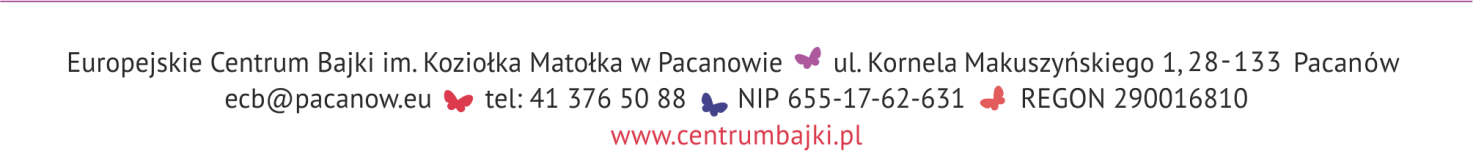 